Сизинские вести № 3931.07.2020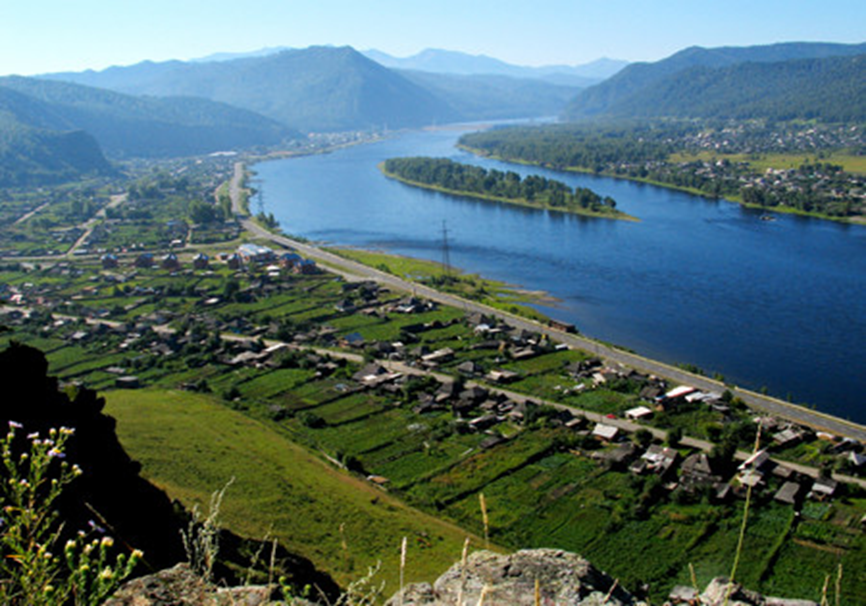 Газета распространяется бесплатно*Орган издания Муниципальное образование «Сизинский сельсовет»СЕГОДНЯ В НОМЕРЕ:Постановление администрации Сизинского сельсовета №88 от 23.07.2020 «О проведении конкурса на звание «Образцовая усадьба»……………………………………………..……стр.2Военная служба по контракту………………………………………………………..……….стр.5РОССИЙСКАЯ ФЕДЕРАЦИЯАДМИНИСТРАЦИЯ СИЗИНСКОГО СЕЛЬСОВЕТАШУШЕНСКОГО РАЙОНА КРАСНОЯРСКОГО КРАЯП О С Т А Н О В Л Е Н И Е23.07.2020                                с. Сизая                                         № 88О проведении конкурса на звание «Образцовая усадьба»На основании закона Российской Федерации от 06.10.2003г №131-ФЗ «Об общих принципах организации местного самоуправления в РФ», в связи с проведением традиционного конкурса на звание «Образцовая усадьба», руководствуясь Уставом Сизинского сельсоветаПОСТАНОВЛЯЮ: Утвердить состав организационного комитета по подготовке и проведению  конкурса на звание «Образцовая усадьба» (приложение 1).Утвердить положение по проведению конкурса на звание «Образцовая усадьба» (приложение 2).Итоги конкурса подвести 14.08.2020.Постановление вступает в силу с момента подписания и подлежит официальному опубликованию в газете «Сизинские вести».         Глава Сизинского сельсовета                            Т.А. КоробейниковаПриложение № 1к постановлению администрацииСизинского сельсовета № 88 от 23.07.2020 Состав организационного комитета:Приложение № 2к постановлению администрацииСизинского сельсовета № 88 от 23.07.2020Положениео проведении  конкурса  на звание  «Образцовая усадьба»1.ОБЩИЕ ПОЛОЖЕНИЯКонкурс на звание «Образцовая усадьба» проводится администрацией Сизинского сельсовета и Краевым государственным бюджетным учреждением культуры Историко-этнографический музей-заповедник «Шушенское», филиал  селе Сизая (Музей Ивана Ярыгина).2.ЦЕЛИ И ЗАДАЧИКонкурс способствует:привлечению сельских жителей к бережному отношению к своему жилищу и придомовой территории;улучшению состояния внешнего  вида домов, дворов и улицбережному отношению детей к окружающей среде;повышению общей культуры быта и поведения жителей, проживающих на территории Сизинского сельсовета3.УЧАСТНИКИ КОНКУРСАВ конкурсе принимают участие все желающие жители, проживающие на территории «МО Сизинский сельсовет», независимо от формы собственности.4.СРОКИ, УСЛОВИЯ ПРОВЕДЕНИЯЗаявки в оргкомитет на участие в конкурсе принимаются в администрации Сизинского сельсовета по тел. 8 (39139) 22-4-37 и Краевом государственном бюджетном учреждении культуры Историко-этнографический музей-заповедник «Шушенское», филиал в селе Сизая (Музей Ивана Ярыгина). Итоги будут подведены оргкомитетом 14.08.20205.ТРЕБОВАНИЯ К УЧАСТНИКАМ КОНКУРСА НА ЗВАНИЕ «ОБРАЗЦОВАЯ УСАДЬБА»придомовая территория должна быть чистой, незахламленной, без складирования строительных материалов, дров, различных транспортных средств;проезжая часть должна быть в удовлетворительном состоянии;двор должен быть озеленен, в палисадниках зеленые насаждения, цветы;палисадники и заборы отремонтированы, побелены или покрашены;дом должен быть в ухоженном состоянии;на фасаде дома должен размещаться номер дома;6.ПОРЯДОК ПООЩРЕНИЯПобедители конкурса определяются оргкомитетом при подведении итогов. Победителям конкурса будут вручены таблички с надписью «Образцовая усадьба» и благодарственные письма.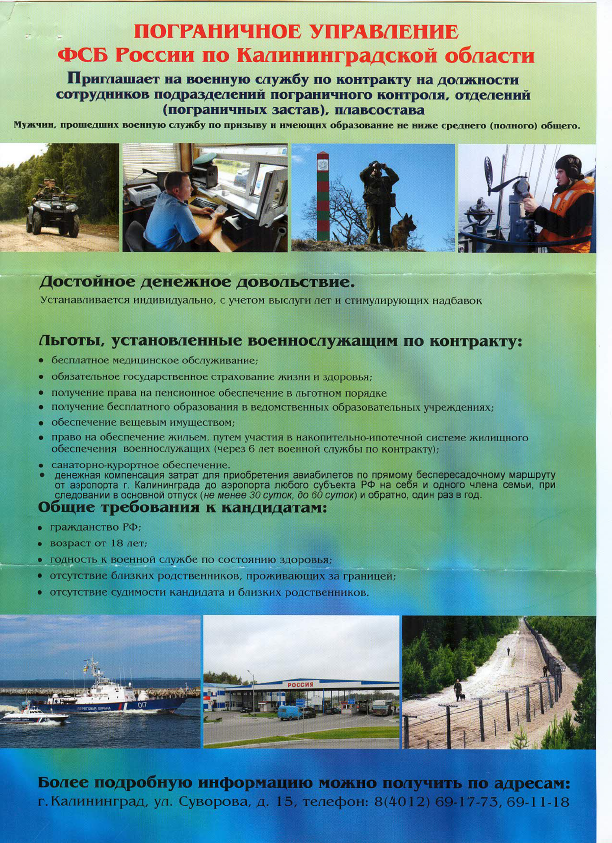 ФИОЗанимаемая должностьАкулич Л. С.Зав. филиалом музея – заповедника «Шушенское» в с. Сизая (музей Ивана Ярыгина) Волчкова О. В.Заместитель главы Сизинского сельсоветаМихайлова М.А.Преподаватель МБОУ Московской средней школы имени Ивана ЯрыгинаУчредитель:                 Администрация Сизинского сельсоветаАдрес: 662732,  Красноярский край,               Шушенский р-н, с. Сизая,   ул. Ленина, 86-а                                            Тел. 8(39139)22-6-71, факс: 8(39139) 22-4-31Издание утверждено 3.04.2008 г.  тиражом в 500 экземпляров.